                   COMPETENCE BASED CURRICULUMKenya Junior Secondary Education Assessment    FORMATIVE ASSESSMENT           ENDTERM 1            INTEGRATED SCIENCE         SCHOOL: ……….……………………………………………………..……          NAME: ……………….…………………..………………………...………..       SIGNATURE: ………………ASSESSMENT NO…………………………..                                               RUBRICS (for official use)FOR FACILITATOR’S USE ONLY                                   Answer all Questions                                                     State three components of integrated science. (3 mks)____________________________________________________________________________________________________________________________________________________________Sophie saw the following symbols chemical bottles. What are their meaning? (3 mks)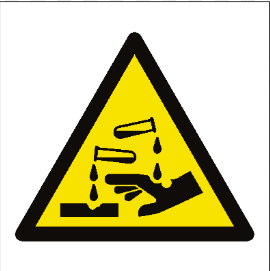 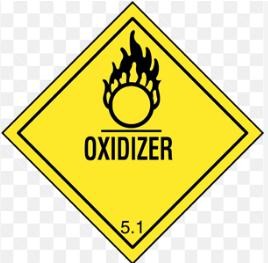 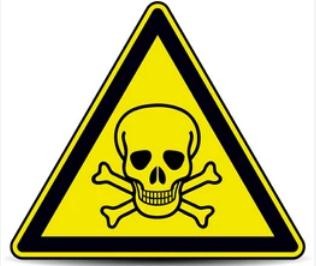 ___________________    ___________________    _____________________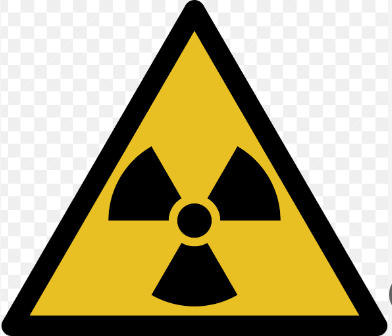 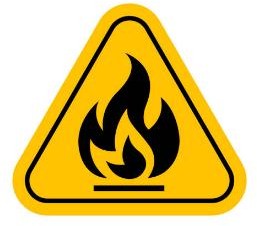 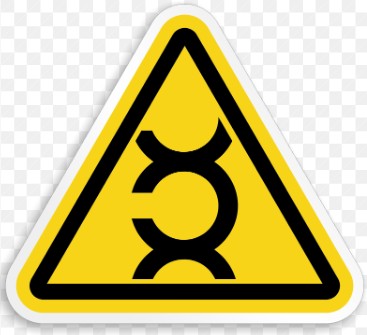 __________________    ______________________    ___________________ When working in the laboratory, you must observe the following safety rules: Namely? (2 mks)________________________________________________________________________________________________________________________________________________________________________________________________________________________________________________________  Name four scientific skill one attains through learning integrated science.(2 mks)________________________________________________________________________________________________________________________________________________________________________________________________________________________________________________________Name three components of the atom. (3 mks)__________________________________________________________________________________________________________________________________________________________________________________________Name the three states of matter.(3 mks)____________________________________________________________________________________________________________________________________________________________________________________write the symbol of the  following elements.(3 mks)oxygen-___________________________magnesium-_______________________lead-_____________________________iron -_____________________________List four characteristics of gases.(2 mks)________________________________________________________________________________________________________________________________________________________________________________________________________________________________________________Observe the diagram below and identify the indicated processes of change of state.(2 mks)                                  W                                     X                       SOLID			LIQUID 			GAS                                        Y                                          ZW= ______________________________________X= _______________________________________ Y= _____________________________________Z= _______________________________________Name three processes that require a decrease in temperature.(3 mks)__________________________________________________________________________________________________________________________________________________________________________________________State the Functions of the  different parts of the Microscope.(2 mks)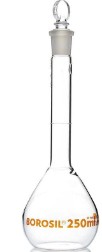 Name the following instruments. (4 mks)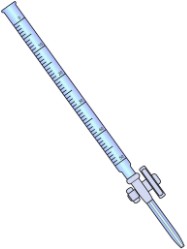 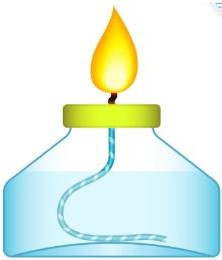 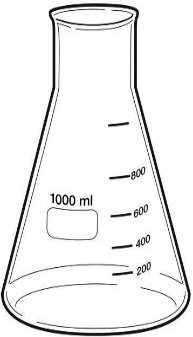 ____________     ______________    ________________    __________________Name three laboratory apparatus used for measuring mass of substances.(3 mks)____________________________________________________________________________________________________________________________________________________________________________________Name the following parts of the light microscope.( 5 mks)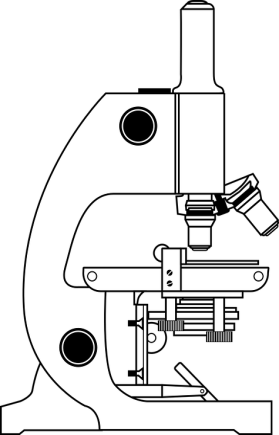 Grade 8 students had their practical lesson in the laboratory.name two common accidents their Integrated Science teacher taught them. (2 mks)____________________________________________________________________________________________________________________During an experiment in the school lab, Grade 8 learners Put 5g of powdered blue hydrated copper (II) sulphate in the test tube and set up the experiment as shown below.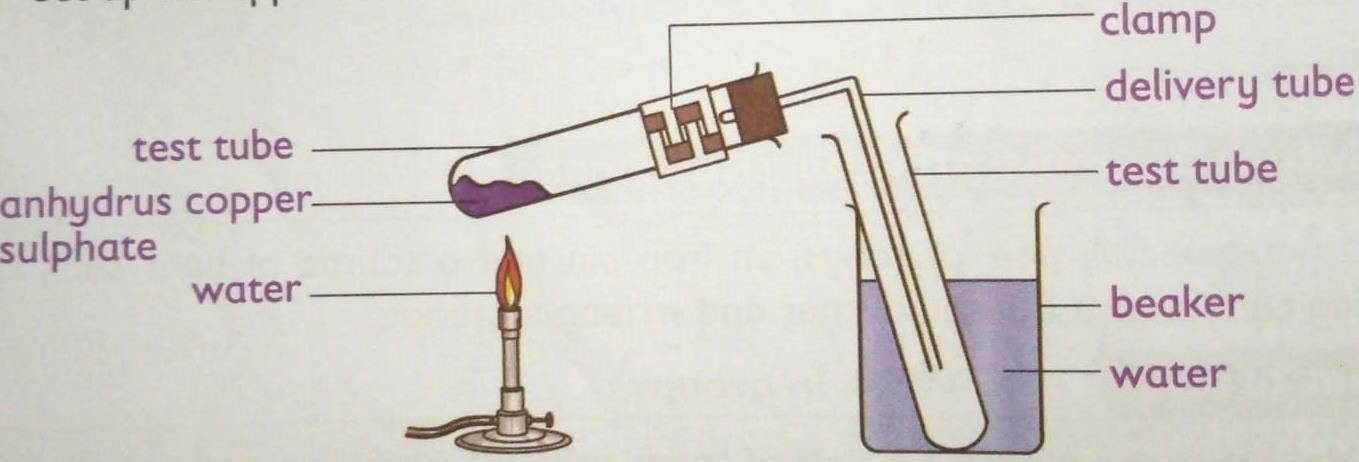 What is the colour of hydrated copper (ii) sulphate crystals before heating?___________________________________________ (1 mark)Upon heating the anhydrous copper (ii) sulphate crystals turned white. Why did the crystals change colour? (2 marks)____________________________________________________________________________________________________________________________This type of change is referred to as______________________(1 Mark)Name three protective wear for safety in the laboratory.( 3 mks)____________________________________________________________________________________________________________________________________________________________________________________Explain why most laboratory apparatus are made of glass. 	(2 marks )________________________________________________________________________________________________________________________________. The following diagram represents a non-luminous flame of the Bunsen burner.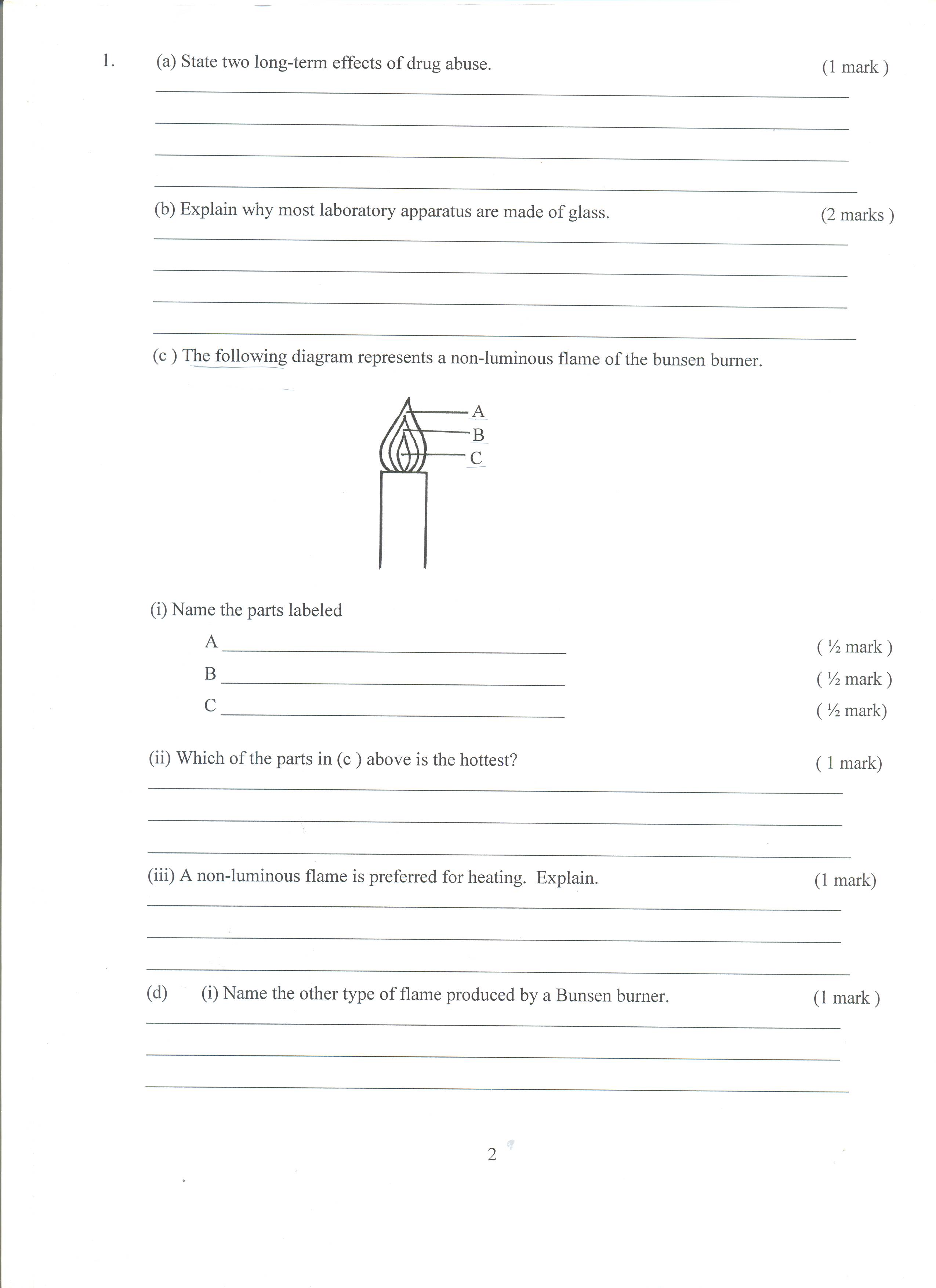 	(i) Name the parts labeled A – ____________________________________________- ( 1 mark )B – _____________________________________________ ( 1 mark )C – _____________________________________________ ( 1 mark)	(ii) Which of the parts in (i) above is the hottest? 	( 1 mark)                      ___________________________________________	(iii) Give two reasons why a non-luminous flame is preferred for heating.  		(2 mark)________________________________________________________________________________________Name the other type of flame produced by a Bunsen burner. (1 mark )_____________________________________________________________Under what conditions does the Bunsen burner produce the flame you have  named in number 20 Above?							(1 mark)________________________________________________________________.  After use, a non-luminous flame should be put off or adjusted to the other flame.  Explain. 						(1 mark)______________________________________________________________________________________________________________________________________ Given below are pH values of different solutions P, Q and S. Study it and answer the questions that follow. 		Solution 		pH		P			1		Q			7		S			14 a)  Which two solutions would react together to give a solution with a pH of 7.0?				(2mk) __________________________________________________________________ Nitrogen, oxygen and argon are obtained from the air using fractional distillation of air. Dust, carbon (IV) oxide and water vapour are removed from the air before fractional distillation is carried out. (i)Name the compound used to absorb carbon (IV) oxide gas from the air			 (1mk)_____________________________________________________________(ii)Explain how water vapour is removed from the air 	 	(2mks)_______________________________________________________________(iii)At what temperature are the gases liquefied? 		(1mk)________________________________________________________________(iv)The boiling points of nitrogen, oxygen and argon are -196, -183 and -186 respectively. State the order in which the three are distilled off starting with the first to be distilled off.		 (1mk)________________________________________________________________Study the diagram shown below to answer the questions that follow. The curve shows the heating curve of water in the laboratory.	(i) At what temperature does the water boil?			(1 Mark)______________________________________________________________________________________________________________________________________	(ii) Is the curve for a pure water or impure water?(1 Mark)______________________________________________________________________________________________________________________________________	(iii) Give one effect of impurities on the boiling point of water	(1 Mark)	___________________________________________________________________________________________________________________________________Write a word equation for the above reaction 	between calcium carbonate and dilute hydrochloric acid				(1 Mark)______________________________________________________________________________________________________________________________________Write the word equations for the reaction of sodium and chlorine(2 Marks)__________________________________________________________________Write the word equations for the reactions between oxygen and each of the following.       i)Zinc metal.(1mrk)______________________________________________________________________________________________________________________________________       ii)Calcium .(1mrk)______________________________________________________________________________________________________________________________________       iii)Magnesium .(1mrk)______________________________________________________________________________________________________________________________________       iv)Potassium .(1mrk)______________________________________________________________________________________________________________________________________       v)Sodium .(1mrk)______________________________________________________________________________________________________________________________________The apparatus below is commonly used in a chemistry laboratory to measure volumes.            (i)Give its name 											(1 Mark) ______________________________________________________________________________________________________________________________________(ii) Name any other three apparatus which can be used to measure volumes of liquids  (3mks)____________________________________________________________________________________________________________________________The chromatogram of two inks and three dyes is drawn below.   Ink		INK B		RED		BLUE		YELLOW	   A		B		DYE		DYE		DYE(a) Name the colours of dyes present in ink A				(2 Mark)_____________________________________________________________________________________________________________________________________(b)	Suggest how separated dyes can be recovered			(2 Mark)_____________________________________________________________(c) What properties of the dyes make this method of separation possible?		(2 Mark)____________________________________________________________________________________________________________________________Name the method that can be used to separate the following Ethanol and water mixture  						(1mk)______________________________________________________________________________________________________________________________________Kerosene and water mixture						(1mk)______________________________________________________________________________________________________________________________________Common salt and iodine mixture					(1mk)______________________________________________________________________________________________________________________________________ In temperate countries, salt is sprayed on roads to melt ice and clear roads but the long term effect on this practice is costly to motorist.Explain why salt help in melting the ice.			(2mark)______________________________________________________________________________________________________________________________________Explain why the long term effect is costly to motorist.	(1mark)______________________________________________________________________________________________________________________________________ (a)  The diagrams below are some common laboratory apparatus. Name each apparatus and state its use.	(4marks)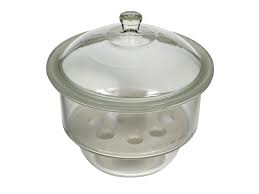 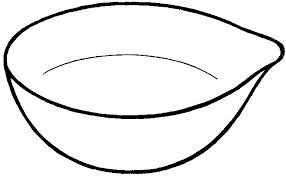 Name: _____________________________________Name: _________________________Use:_____________________________________       Use:__________________________Give two reasons why air is a mixture but not a compound.	(2 mark)________________________________________________________________________________________________________________________	The end MARK SCORE RANGEBelow 4040-5960-7980-100PERFORMANCE LEVELBelow expectationApproaching expectationsMeeting expectations Exceeding expectationsOUT OF100%LEARNERS SCOREPERCENTAGE SCOREPERFORMANCE LEVELPARTUSE/FUNCTION1Eyepiece lens2Body tube3Stage4Arm